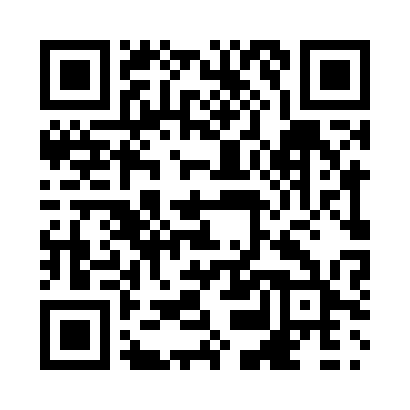 Prayer times for Goldfields, Saskatchewan, CanadaWed 1 May 2024 - Fri 31 May 2024High Latitude Method: Angle Based RulePrayer Calculation Method: Islamic Society of North AmericaAsar Calculation Method: HanafiPrayer times provided by https://www.salahtimes.comDateDayFajrSunriseDhuhrAsrMaghribIsha1Wed3:125:121:116:289:1111:112Thu3:115:101:116:309:1311:123Fri3:095:071:116:319:1511:134Sat3:085:051:116:339:1811:155Sun3:075:021:116:349:2011:166Mon3:055:001:116:359:2311:177Tue3:044:571:106:379:2511:188Wed3:034:551:106:389:2711:199Thu3:024:521:106:399:3011:2010Fri3:004:501:106:419:3211:2211Sat2:594:471:106:429:3411:2312Sun2:584:451:106:439:3711:2413Mon2:574:431:106:449:3911:2514Tue2:564:401:106:469:4111:2615Wed2:554:381:106:479:4411:2716Thu2:534:361:106:489:4611:2817Fri2:524:341:106:499:4811:2918Sat2:514:321:106:509:5011:3119Sun2:504:301:106:529:5211:3220Mon2:494:281:116:539:5511:3321Tue2:484:261:116:549:5711:3422Wed2:474:241:116:559:5911:3523Thu2:464:221:116:5610:0111:3624Fri2:464:201:116:5710:0311:3725Sat2:454:181:116:5810:0511:3826Sun2:444:161:116:5910:0711:3927Mon2:434:151:117:0010:0911:4028Tue2:424:131:117:0110:1011:4129Wed2:424:111:117:0210:1211:4230Thu2:414:101:127:0310:1411:4331Fri2:404:091:127:0410:1611:44